                                                                    ПОСТАНОВЛЕНИЕ                                     Главы муниципального образования«Натырбовское сельское поселение»«18» октября  2017г.                                              № 29 .                                              с.Натырбово Об утверждении перечня автомобильных дорогобщего пользования местного значенияи их идентификационных номеров	В соответствии с  частью 5 статьи 13 Федерального закона от 08.11.2007 №257-ФЗ «Об автомобильных дорогах и о дорожной деятельности в Российской Федерации и о внесении изменений в отдельное законодательные акты Российской Федерации», пунктом 2 приказа Министерства транспорта Российской Федерации от 25.09.2006 №117 «Об утверждении порядка подготовки предложений по внесению изменений в перечень автомобильных дорог общего пользования федерального значения», Уставом муниципального образования «Натырбовское сельское поселение»П О С Т А Н О В Л Я Ю :Утвердить порядок утверждения перечня автомобильных дорог общего пользования  местного значения муниципального образования «Натырбовское сельское поселение» Кошехабльского района Республики Адыгея и внесения в него изменений (приложение 1).Утвердить порядок присвоения идентификационных  номеров автомобильным дорогам местного значения муниципального образования «Натырбовское сельское поселение» (приложение 2).Утвердить перечень автомобильных дорог общего пользования местного значения муниципального образования «Натырбовское сельское поселение» Кошехабльского района Республики Адыгея и их идентификационные номера (приложение 3)Контроль за исполнением постановления оставляю за собой.Настоящее Постановление  обнародовать на информационном стенде в администрации поселения  и разместить  на  официальном сайте администрации в сети  Интернет  по адресу: //adm-natyrbovo.ru//Постановление вступает в силу со дня его подписания.Глава муниципального образования«Натырбовское сельское поселение»                                    Н.В.КасицынаПриложение № 1к Постановлению главы  администрации                                                                                 муниципального образования                                                                                           «Натырбовское сельское поселение»                                                                                 от «18 » октября 2017 года № 29 ПОРЯДОК УТВЕРЖДЕНИЯ ПЕРЕЧНЯ АВТОМОБИЛЬНЫХ ДОРОГ ОБЩЕГО ПОЛЬЗОВАНИЯ МЕСТНОГО ЗНАЧЕНИЯ МУНИЦИПАЛЬНОГО ОБРАЗОВАНИЯ «НАТЫРБОВСКОЕ СЕЛЬСКОЕ ПОСЕЛЕНИЕ» КОШЕХАБЛЬСКОГО РАЙОНА РЕСПУБЛИКИ АДЫГЕЯИ ВНЕСЕНИЯ В НЕГО ИЗМЕНЕНИЙ1.Автомобильными дорогами общего пользования местного значения поселения являются автомобильные дороги общего пользования в границах населенного пункта поселения, за исключением автомобильных дорог общего пользования регионального или межмуниципального значения. Перечень автомобильных дорог общего пользования местного значения муниципального образования «Натырбовское сельское поселение» Кошехабльского района Республики Адыгея. (далее – Перечень) утверждается постановлением Главы администрации муниципального образования «Натырбовское сельское поселение» Кошехабльского района Республики Адыгея по представлению подразделения, курирующего дорожную деятельность.2.Подготовка предложений по внесению изменений в утвержденный Перечень осуществляется  в соответствии с показателями определения автомобильных дорог общего пользования местного значения и настоящим Порядком:2.1. Предложения по внесению изменений в Перечень по автомобильной дороге (с инженерными сооружениями в ее составе), автомобильным дорогам, участкам автомобильных дорог (далее – автомобильная дорога) вносятся органом  местного самоуправления (далее – заявитель) в администрацию муниципального образования «Натырбовское сельское поселение» Кошехабльского района Республики Адыгея.2.2. Предложения  по внесению изменений в Перечень могут вноситься в случаях передачи автомобильных дорог из федеральной, государственной собственности и собственности органов местного самоуправления.2.3. Предложения по включению в Перечень могут вноситься только по автомобильным дорогам, которые соответствуют показателям определения автомобильных дорог общего пользования местного значения муниципального образования «Натырбовское сельское поселение» Кошехабльского района Республики Адыгея.2.4. Предложения по исключению автомобильных дорог из Перечня могут вноситься по автомобильным дорогам, которые не соответствуют показателям определения автомобильных дорог общего пользования местного значения муниципального образования «Натырбовское сельское поселение» Кошехабльского района Республики Адыгея.3. Предложения по внесению изменений в Перечень, направленные заявителем в Администрацию муниципального образования «Натырбовское сельское поселение» Кошехабльского района Республики Адыгея должны содержать следующие сведения и документы:а) наименование и местоположение автомобильной дороги;б) наименование правообладателей, осуществляющих управление автомобильной дорогой;в) о соответствии (несоответствии) автомобильной дороги показателям определения автомобильных дорог общего пользования местного значения и техническим требованиям к автомобильным дорогам;г) о необходимости внесения изменений в Перечень;д) о протяженности автомобильной дороги, в том числе в границах поселений, муниципальных районов, городских округов с детализацией по каждому из населённых пунктов;е) данные бухгалтерского учета и отчетности по автомобильной дороге;ж) социально-экономические, финансовые иные последствия принятия предложения;з) заверенная заявителем копия технического паспорта автомобильной дороги;и) выписка из реестра имущества, содержащая сведения о предлагаемом к передаче имуществе;к) выписка из Единого государственного реестра прав на недвижимое имущество и сделок с ним о зарегистрированных правах на предлагаемое к передаче недвижимое имущество, в том числе о зарегистрированных правах на занимаемые им земельные участки;л) проект передаточного акта автомобильной дороги.4. Для рассмотрения поступивших заявителей предложений по включению автодороги в Перечень в администрации муниципального образования «Натырбовское сельское поселение» Кошехабльского района Республики Адыгея образуется комиссия, состав которой и порядок работы утверждаются правовым актом Главы Администрации муниципального образования «Натырбовское сельское поселение» Кошехабльского района Республики Адыгея. Рассмотрение администрацией муниципального образования «Натырбовское сельское поселение» предложений по внесению изменений в Перечень осуществляется на основании сведений и документов, указанных в пункте 3 настоящего Порядка, в течение месяца с даты поступления.5. По итогам рассмотрения предложений по внесению изменений в Перечень Администрация муниципального образования «Натырбовское сельское поселение» Кошехабльского района Республики Адыгея- в случае принятия положительного решения осуществляет в установленном порядке подготовку соответствующего проекта постановления Главы администрации  муниципального образования «Натырбовское сельское поселение» Кошехабльского района Республики Адыгея- в случае принятия отрицательного решения информирует заявителя об отказе в принятии предложения по внесению изменений в Перечень с указанием причин отказа.6. Заявителю может быть отказано в удовлетворении предложения по внесению изменений в Перечень в следующих случаях:а) автомобильная дорога не соответствует показателям определения автомобильных дорог общего пользования местного значения муниципального образования «Натырбовское сельское поселение» Кошехабльского района Республики Адыгея.б) предложения по внесению изменений в Перечень представлено с нарушением требований настоящего Порядка по составу и содержанию представляемых сведений и документов.Приложение № 2к Постановлению главы  администрации                                                                                 муниципального образования                                                                                           «Натырбовское сельское поселение»                                                                                 от «18 » октября 2017 года № 29 ПОРЯДОК ПРИСВОЕНИЯ ИДЕНТИФИКАЦИОННЫХ НОМЕРОВАВТОМОБИЛЬНЫМ ДОРОГАМ МЕСТНОГО ЗНАЧЕНИЯМУНИЦИПАЛЬНОГО ОБРАЗОВАНИЯ «НАТЫРБОВСКОЕ СЕЛЬСКОЕ ПОСЕЛЕНИЕ» КОШЕХАБЛЬСКОГО РАЙОНА РЕСПУБЛИКИ АДЫГЕЯИдентификационных номер автомобильной дороги состоит из четырех разрядов. Каждый разряд идентификационного номера автомобильной дороги отделяется от предыдущего одним пробелом.Разряд идентификационного номера автомобильной дороги состоит из заглавных букв русского алфавита и (или) арабских цифр. Предметное буквенное и (или) цифровое обозначение в одном разряде идентификационного номера автомобильной дороги может отделяться дефисом.Предметность цифрового или буквенного обозначения в одном разряде идентификационного номера автомобильной дороги определяется самостоятельностью идентификационного классификационного признака автомобильной дороги или иных данных об автомобильной дороге.Первый разряд идентификационного номера автомобильной дороги идентифицирует автомобильную дорогу по отношению к собственности и содержит восемь знаков, объединенных соответственно в три группы – первая группа состоит из двух знаков; вторая и третья группы состоят из трех знаков каждая:- для автомобильной дороги, относящейся к собственности муниципального образования, первый разряд идентификационного номера автомобильной дороги состоит из трех групп знаков, соответствующих коду объектов первого, второго и третьего уровня классификации Общероссийского классификатора объектов административно-территориального деления.Второй разряд идентификационного номера автомобильной дороги идентифицирует  автомобильную дорогу по виду разрешенного пользования и состоит из двух букв:ОП – для автомобильной дороги общего пользования.Третий разряд идентификационного номера автомобильной дороги идентифицирует автомобильную дорогу по значению и состоит из двух букв:МП – для автомобильной дороги, относящейся к собственности муниципального образования (автомобильная дорога поселения).Четвертый разряд идентификационного номера автомобильной дороги представляет собой учетный номер автомобильной дороги, состоящий из арабских цифр, включающих в себя, порядковый номер автомобильной дороги.Приложение № 3к Постановлению главы  администрации                                                                                                                                                      муниципального образования                                                                                                                                                                  «Натырбовское сельское поселение»                                                                                                                                                           от «18 » октября 2017 года № 29 ПЕРЕЧЕНЬ АВТОМОБИЛЬНЫХ ДОРОГ ОБЩЕГО ПОЛЬЗОВАНИЯ МЕСТНОГО ЗНАЧЕНИЯМУНИЦИПАЛЬНОГО ОБРАЗОВАНИЯ «НАТЫРБОВСКОЕ СЕЛЬСКОЕ ПОСЕЛЕНИЕ»УРЫСЫЕ ФЕДЕРАЦИЕАДЫГЭ РЕСПУБЛИКМУНИЦИПАЛЬНЭ  ГЪЭПСЫКIЭ ЗИIЭ «НАТЫРБЫЕ  КЪОДЖЭ ПСЭУПI»385434 с. Натырбово,ул. Советская № 52тел./факс 9-76-69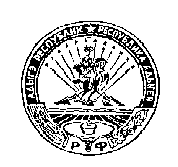 РОССИЙСКАЯ ФЕДЕРАЦИЯРЕСПУБЛИКА АДЫГЕЯМУНИЦИПАЛЬНОЕ ОБРАЗОВАНИЕ«НАТЫРБОВСКОЕ СЕЛЬСКОЕ ПОСЕЛЕНИЕ»385434 с. Натырбово, ул. Советская № 52тел./факс 9-76-69№п/пНаименование населенного пунктаи адрес автомобильной дорогиСобственник/балансодержатель  Протяжен   ность, м.Ширина проезжей части, м.тип покрытиятип покрытиятип покрытияИдентификационныйномер автодорогиИдентификационныйномер автодорогиИдентификационныйномер автодорогиИдентификационныйномер автодороги№п/пНаименование населенного пунктаи адрес автомобильной дорогиСобственник/балансодержатель  Протяжен   ность, м.Ширина проезжей части, м.Асфальтовое, м.Гравийное, м.Грунтовое, м.Идентификационныйномер автодорогиИдентификационныйномер автодорогиИдентификационныйномер автодорогиИдентификационныйномер автодороги№п/пНаименование населенного пунктаи адрес автомобильной дорогиСобственник/балансодержатель  Протяжен   ность, м.Ширина проезжей части, м.Асфальтовое, м.Гравийное, м.Грунтовое, м.первый разрядвторойразрядтретий разрядчетвертый разрядс. НатырбовоАдминистрация МО «Натырбовское сельское поселение»в т. ч. по улицам1Южная-/-21004210079615430ОПМП0012Партизанская-/-21004210079615430ОПМП0023Комсомольская-/-21004210079615430ОПМП0034Октябрьская-/-2100679615430      ОПМП0045Первомайская-/-2100479615430ОПМП0056Ленина -/-2100579615430ОПМП0067Мира-/-21005400170079615430ОПМП0078Ямпольского -/-21006190020079615430ОПМП0089Калинина-/-2100479615430ОПМП00910Пионерская-/-2100579615430ОПМП01011Пушкина-/-2100479615430ОПМП01112Гоголя -/-2100579615430ОПМП01213Горького-/-2100479615430ОПМП01314Северная-/-1200440080079615430ОПМП01415Степная-/-23504550180079615430ОПМП01516Красноармейская-/-2350579615430ОПМП01617Пролетарская-/-2350579615430ОПМП01718Чапаева-/-2350479615430ОПМП01819Ворошилова -/-2350579615430ОПМП01920Красная-/-23506235079615430ОПМП02021Советская-/-2350579615430ОПМП02122Колхозная-/-2350620215079615430ОПМП02223Кирова-/-2350579615430ОПМП02324Фрунзе-/-2350579615430ОПМП02425Садовая-/-2350479615430ОПМП02526Набережная-/-800380079615430ОПМП02627Дорога к автопарку-/-400640079615430ОПМП02728Внутрихозяйственная дорога на бригаду №2 -/-300051000200079615430ОПМП02829Внутрихозяйственная дорога к МТФ № 2 и № 3-/-15005150079615430ОПМП02930Подъездная дорога к автопарку-/-500650079615430ОПМП03031Подъездная дорога центральной усадьбы-/-250061200130079615430ОПМП03132Подъездная дорога-/-3005,530079615430ОПМП032х. Казенно-Кужорский1Ленина-/-32007320079615430ОПМП0012Полевая-/-17006170079615430ОПМП0023Чапаева-/-600760079615430ОПМП0034Пушкина-/-600660079615430ОПМП0045Некрасова-/-1505,515079615430ОПМП0056Гагарина-/-17006170079615430ОПМП0067Крупская-/-9005,590079615430ОПМП0078Степная-/-10005,5100079615430ОПМП008